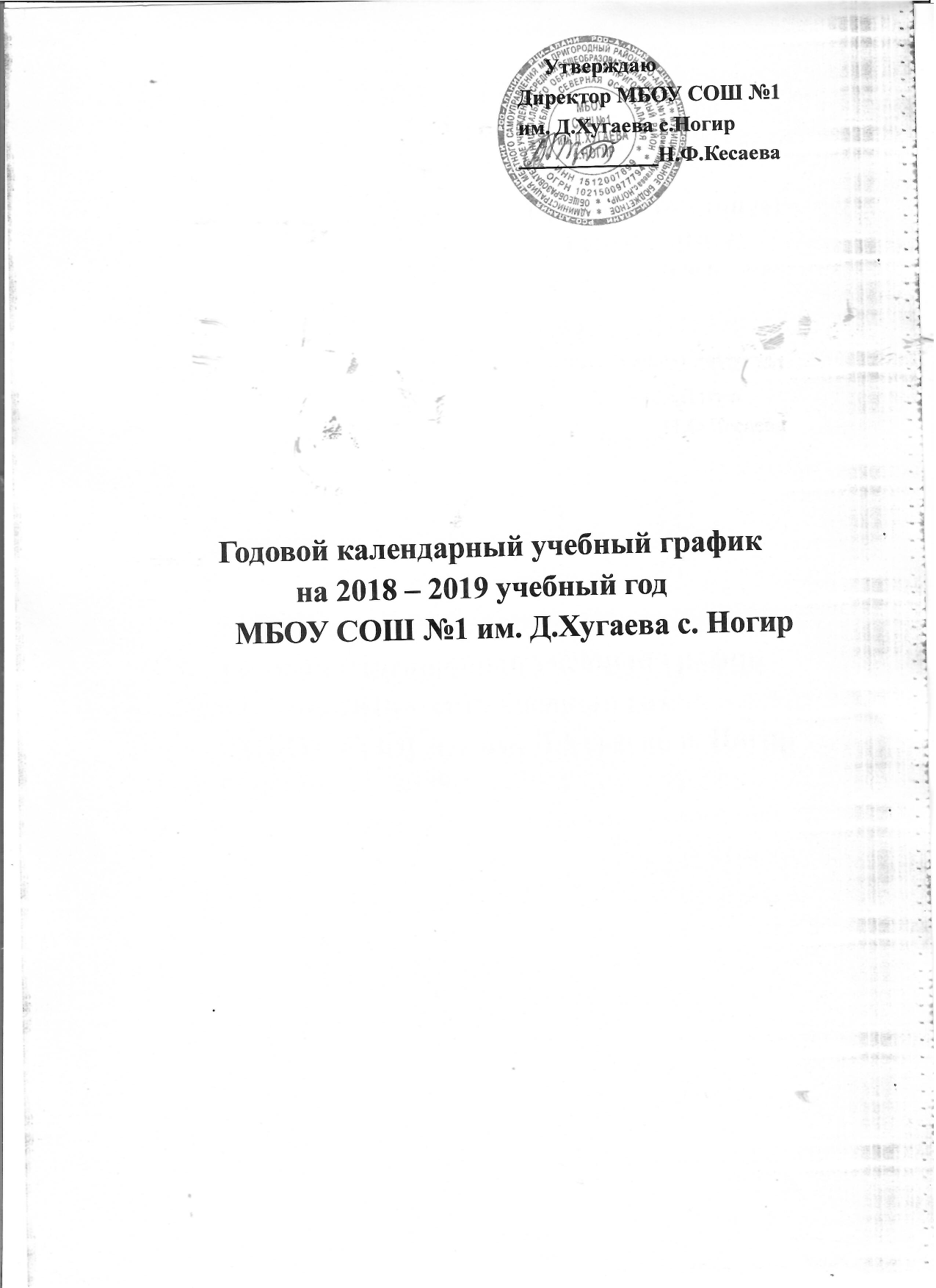 Организация образовательного процесса в школе регламентируется учебным планом, годовым календарным графиком, расписанием учебных занятий, расписанием звонковПродолжительность учебного года Продолжительность учебного года:в 1 классе -33 недели,с 2-го по 4-ый класс– 35 недель,с 5-го по 8-ый, 10 класс – 35 недель,в 9-х и 11-х классах – 34 недели (не включая сроки проведения государственной итоговой аттестации в 9-х и 11-х классах). Периоды учебных занятий и каникул на 2018 – 2019 учебный год:2018 – 2019 учебный год начинается 1 сентября 2018 года. Устанавливаются следующие сроки школьных каникул: осенние каникулы - с 29 октября по 4 ноября 2018 года(7дней);зимние каникулы - с 31 декабря 2018 года по 13января 2019 года (14дней);весенние каникулы - с 25 марта по 2 апреля 2019 года (9дней).Дополнительные каникулы для первоклассников - с 18 февраля  по 24 февраля 2019 года. Промежуточная аттестация проводится по итогам освоения образовательной программы: на первом и втором уровне обучения - за четверти, на третьем уровне - за полугодия.Регламентирование образовательного процессаУчебный год на I, II уровнях обучения делится на 4 четверти, на III уровне – на два полугодия.Продолжительность каникул в течение учебного года составляет 30 календарных дней и регулируется ежегодно Годовым календарным учебным графиком с соблюдением сроков каникулярного времени, указанных в ежегодных распоряжениях Министерства образования и науки РСО-Алания. Для обучающихся 1 класса устанавливаются дополнительные каникулы в феврале  (7 календарных дней).   Обучение в 1-м классе осуществляется с соблюдением следующих дополнительных требований:-учебные занятия проводятся по 5-дневной учебной неделе и только в первую смену;-использование «ступенчатого» режима обучения в первом полугодии (в сентябре, октябре по 3 урока в день по 35 минут каждый, в ноябре-декабре по 4 урока по 35 минут каждый; январь – май – по 4 урока по 40 минут каждый); -организация в середине учебного дня динамической паузы продолжительностью не менее 40 минут;-обучение проводится без балльного оценивания знаний обучающихся и домашних заданий;-дополнительные недельные каникулы в середине третьей четверти при традиционном режиме обучения. (СанПиН 2.4.2.2821-10, п. 10.10).Регламентирование образовательного процесса на неделюПродолжительность учебной рабочей недели:В 1-ых классах – пятидневная учебная неделя;в 2-11классах – шестидневная учебная неделя.Регламентирование образовательного процесса на деньУчебные занятия организуются в одну смену.Начало занятий в 8.30.2. Количество классов – комплектов:Регламентирование образовательного процесса на учебный год: Продолжительность учебных четвертей, каникул в течение учебного года             Продолжительность каникул в течение учебного года:  4.Регламентирование образовательного процесса на день:ОУ работает в одну смену с 8.30продолжительность урока: 1-е классы – 35 минут (первое полугодие) и 40 минут (второе полугодие); 2–11 классы – 40 минут;продолжительность перемен: большая перемена 20 минут, остальные перемены по 10 минут, динамическая пауза для 1-х классов 40 минут после второго урока;  5.Учебная нагрузка:6.Формы и сроки проведения промежуточной аттестацииПромежуточная аттестация – это установление уровня достижения результатов освоения учебных предметов, начиная с 1 классов.Промежуточная аттестация проводится на основании Положения  по итогам учебного года в мае по отдельному графику.Формами промежуточной аттестации являются:                                    Промежуточная аттестация для обучающихся 1-4-хклассовдля обучающихся по программам основного общего образования:Расписание звонков:1-й урок: с 8.30 – 9.10	Перемена 10 минут2-й урок: с 9.20 – 10.00	Перемена 10 минут3-й урок: с 10.10 – 10.50  Перемена 20 минут4-й урок: с 11.10– 11.50   Перемена 10 минут5-й урок: с 12.00 – 12.40   Перемена 10 минут6-й урок: с 12.50 – 13.30  Перемена 10 минут7-й урок: с 13.30 – 14.20Общий режим работы школы:Школа открыта для доступа в течение 6 дней в неделю с понедельника по субботу, выходным днем является воскресенье.В праздничные дни (установленные законодательством РФ) образовательное учреждение не работает.Государственная (итоговая) аттестация обучающихсяГосударственная (итоговая) аттестация обучающихся 9, 11 классов проводится за рамками учебного года в мае-июне 2019 года.Сроки проведения государственной (итоговой) аттестации устанавливаются Министерством образования и науки Российской Федерации.Годовой календарный учебный график на 2018-2019 учебный год регламентируется следующими документами: Приказы директора школы:О режиме работы школы на учебный годОб организации питанияОб организованном окончании четверти, полугодия, учебного года Расписание:Учебных занятий Графики дежурств:классных коллективовдежурных учителей  на этажах и  в столовой школыдежурных членов администрации. 1 класс – 25 класс – 29 класс – 22 класс – 26 класс – 210 класс – 13 класс – 27 класс – 111 класс – 14 класс – 38 класс – 2Учебная четверть Начало четвертиОкончание четвертиКол-во учебных недель1 четверть 01.09.201827.10.20188(48дней)П четверть 05.11.201829.12.20188 (48 дня)Ш четверть 14.01.201923.03.201910 (60 дней)1У четверть 03.04.201931.05.20198 (48) днейКаникулы Начало каникул Окончание каникулПродолжитель-ность каникул Осенние 29.10.201804.11.20187 днейЗимние 31.12.201813.01.201914 днейВесенние 25.03.201902.04.20199 днейДополнительные каникулы для 1-х классов18.02.201924.2.20196 дней1 кл2 кл3 кл4 кл567891011клклклклклклклМаксимальнодопустимая21----------нагрузка   при   5-дневнойнагрузка   при   5-дневнойучебной неделеМаксимальнодопустимая-26262632333536363737нагрузка   при   6-дневнойнагрузка   при   6-дневнойучебной неделеКлассПредметформа1-4Русский язык, математика, литературное чтениеКомплексная работаРусский языкКонтрольная работаМатематикаКонтрольная работаНаименованиеНаименованиеНаименованиеучебногоучебногоклассФорма промежуточной аттестацииФорма промежуточной аттестациипредметапредметапредметаРусский языкРусский языкРусский язык5-9Контрольная  работа  (диктант,  изложение,  тест,Контрольная  работа  (диктант,  изложение,  тест,диагностическая работа в формате ОГЭ)диагностическая работа в формате ОГЭ)ЛитератураЛитератураЛитература5-9Контрольная работа (тест, творческий зачет)Контрольная работа (тест, творческий зачет)Иностранный языкИностранный языкИностранный язык5-9Контрольная работа (тест)Контрольная работа (тест)МатематикаМатематикаМатематика5-6, 9Контрольная работа (тест, диагностическая работа вКонтрольная работа (тест, диагностическая работа вформате ОГЭ)формате ОГЭ)АлгебраАлгебраАлгебра7-8Контрольная работа (тест, диагностическая работа вКонтрольная работа (тест, диагностическая работа вформате ОГЭ)формате ОГЭ)ГеометрияГеометрияГеометрия7-8Контрольная работа (тест, диагностическая работа вКонтрольная работа (тест, диагностическая работа вформате ОГЭ)формате ОГЭ)История РоссииИстория РоссииИстория России6-8Контрольная работа (тест, диагностическая работа вКонтрольная работа (тест, диагностическая работа вформате ОГЭ)формате ОГЭ)ИсторияИсторияИстория9Диагностическая работа вДиагностическая работа вформате ОГЭ)формате ОГЭ)ОбществознаниеОбществознаниеОбществознание6-8Контрольная работа (тест)Контрольная работа (тест)ОбществознаниеОбществознаниеОбществознание9 Диагностическая работа в Диагностическая работа вформате ОГЭ)формате ОГЭ)ГеографияГеографияГеография5-9Контрольная работа (практическая работа, тест)Контрольная работа (практическая работа, тест)БиологияБиологияБиология5-9Контрольная работа (практическая работа, тест, диагностическая работа в формате ОГЭ)Контрольная работа (практическая работа, тест, диагностическая работа в формате ОГЭ)ФизикаФизикаФизика7-9Контрольная работа (практическая работа, тест)Контрольная работа (практическая работа, тест)ХимияХимияХимия8-9Контрольная работа (практическая работа, тест, диагностическая работа в формате ОГЭ)Контрольная работа (практическая работа, тест, диагностическая работа в формате ОГЭ)ИнформатикаИнформатикаИнформатика7-9Контрольная работа (практическая работа, тест)Контрольная работа (практическая работа, тест)ОБЖОБЖОБЖ8-9Контрольная работа (практическая работа, тест)Контрольная работа (практическая работа, тест)-для обучающихся по программам среднего общего образования:-для обучающихся по программам среднего общего образования:-для обучающихся по программам среднего общего образования:-для обучающихся по программам среднего общего образования:-для обучающихся по программам среднего общего образования:-для обучающихся по программам среднего общего образования:-для обучающихся по программам среднего общего образования:-для обучающихся по программам среднего общего образования:НаименованиеНаименованиеучебногоучебногоклассклассклассФорма промежуточной аттестациипредметапредметаРусский языкРусский язык10-1110-1110-11Контрольная работа (тест, диагностическая работа вформате ЕГЭ, диктант)ЛитератураЛитература10-1110-1110-11Контрольная работа (тест, диагностическая работа вформате ЕГЭ,  зачет)Иностранный языкИностранный язык10-1110-1110-11Контрольная работа (тест, диагностическая работа вформате ЕГЭ)МатематикаМатематика10-1110-1110-11Контрольная работа (тест, диагностическая работа вформате ЕГЭ)ИсторияИстория10-1110-1110-11Контрольная работа (тест, диагностическая работа вформате ЕГЭ)Обществознание (включаяОбществознание (включаяОбществознание (включаяОбществознание (включая10-1110-1110-11Контрольная работа (тест, диагностическая работа вэкономику и право)экономику и право)экономику и право)экономику и право)формате ЕГЭ)География10-1110-1110-11Контрольная работа (тест, диагностическая работа вформате ЕГЭ)Биология10-1110-1110-11Контрольная работа (тест, диагностическая работа вформате ЕГЭ)Физика10-1110-1110-11Контрольная работа (тест, диагностическая работа вформате ЕГЭ)Химия10-1110-1110-11Контрольная работа (тест, диагностическая работа вформате ЕГЭ)Информатика и ИКТИнформатика и ИКТИнформатика и ИКТИнформатика и ИКТ10-1110-1110-11Контрольная работа (тест, диагностическая работа вформате ЕГЭ)Мироваяхудожественнаяхудожественнаяхудожественная10-1110-1110-11Контрольная работа (тест)культураОБЖ10-1110-1110-11Контрольная работа (тест)Астрономия111111Контрольная работа (тест)